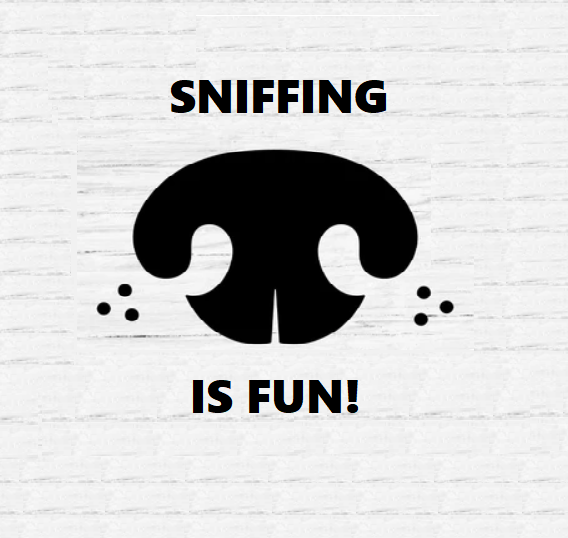 INSTRUCTIONS 
Please check the box for each class desired to be entered. Dogs entering the Advanced, Excellent, or Master classes must have earned the required title, as stipulated in the AKC Scent Work Regulations. 
The same handler cannot show more than one dog in the same class of the same trial on the same day.ENTRY METHOD:  FIRST RECEIVEDENTRY METHOD:  FIRST RECEIVEDFirst received entries will be taken beginning
Mar 11, 2024 at 9am (Eastern Daylight Time)First received entries will be taken beginning
Mar 11, 2024 at 9am (Eastern Daylight Time)The closing date will be May 3, 2024 at 5pm (Eastern Daylight Time)The closing date will be May 3, 2024 at 5pm (Eastern Daylight Time)If necessary, a wait list will be made from the remaining entries after limits have been reached. Limit of 50 dogs on the wait list. No more than 10 dogs’ entries per envelope.If necessary, a wait list will be made from the remaining entries after limits have been reached. Limit of 50 dogs on the wait list. No more than 10 dogs’ entries per envelope.PREMIUM LIST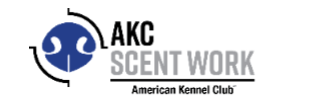 Youngsville Agility Club of North Carolina(Licensed by the American Kennel Club)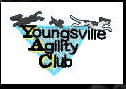 PREMIUM LISTYoungsville Agility Club of North Carolina(Licensed by the American Kennel Club)Sat, May 11, 2024  Event # 2024625614 (Trial 1)Sat, May 11, 2024  Event # 2024625615 (Trial 2)Sun, May 12, 2023  Event #2024625617 (Trial 1)Sun, May 12, 2023  Event #2024625616 (Trial 2)Trial Site:  Teamworks Dog Training, 195 Robbins Rd, Youngsville, NC 27596Trial Site:  Teamworks Dog Training, 195 Robbins Rd, Youngsville, NC 27596Entry limits: No more than 8 hours per judgeEntry limits: No more than 8 hours per judgeTo be held: Outdoors, outdoors under cover, and indoorsTo be held: Outdoors, outdoors under cover, and indoorsTrial Hours:Saturday and Sunday: 7:30am – 6:00pmTrial Hours:Saturday and Sunday: 7:30am – 6:00pmJudges:
Shannon Jones – Judge # 95361 (Cary, NC)
Connie Kniseley – Judge # 108749 (Roanoke, VA)
Joanne Kuchinski – Judge # 101761 (Raleigh, NC)Judges:
Shannon Jones – Judge # 95361 (Cary, NC)
Connie Kniseley – Judge # 108749 (Roanoke, VA)
Joanne Kuchinski – Judge # 101761 (Raleigh, NC)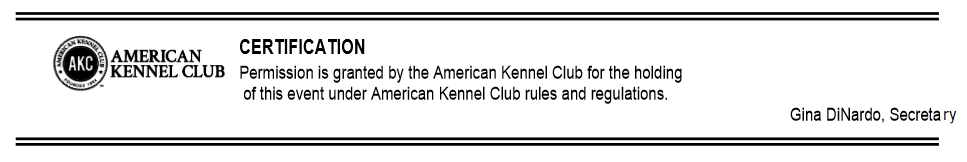 Trial Hours:7:30am-6:00pmJudge’s briefing at 8amTrial Hours:7:30am-6:00pmJudge’s briefing at 8amTrial Hours:7:30am-6:00pmJudge’s briefing at 8amTrial Hours:7:30am-6:00pmJudge’s briefing at 8amCLASSES OFFEREDCLASSES OFFEREDCLASSES OFFEREDCLASSES OFFEREDSaturdaySaturdaySundaySundayContainer (2 Trials)Novice A & B, Advanced, Excellent, MasterContainer (2 Trials)Novice A & B, Advanced, Excellent, MasterContainer (2 Trials)Novice A & B, Advanced, Excellent, MasterContainer (2 Trials)Novice A & B, Advanced, Excellent, MasterInterior (2 Trials)Novice A & B, Advanced, Excellent, MasterInterior (2 Trials)Novice A & B, Advanced, Excellent, MasterInterior (2 Trials)Novice A & B, Advanced, Excellent, MasterInterior (2 Trials)Novice A & B, Advanced, Excellent, MasterBuried (2 Trials)Novice A & B, Advanced, Excellent, MasterBuried (2 Trials)Novice A & B, Advanced, Excellent, MasterBuried (2 Trials)Novice A & B, Advanced, Excellent, MasterBuried (2 Trials)Novice A & B, Advanced, Excellent, MasterExterior (2 Trials)Novice A & B, Advanced, Excellent, MasterExterior (2 Trials)Novice A & B, Advanced, Excellent, MasterExterior (2 Trials)Novice A & B, Advanced, Excellent, MasterExterior (2 Trials)Novice A & B, Advanced, Excellent, Master*Judging Assignments & class order may be revised to balance judging loads and will be announced in the final confirmation letter. Note the order above is NOT a class order.*Judging Assignments & class order may be revised to balance judging loads and will be announced in the final confirmation letter. Note the order above is NOT a class order.*Judging Assignments & class order may be revised to balance judging loads and will be announced in the final confirmation letter. Note the order above is NOT a class order.*Judging Assignments & class order may be revised to balance judging loads and will be announced in the final confirmation letter. Note the order above is NOT a class order.Connie M KniseleyJudge's Number: 1087495606 PLAIN VIEW AVE
ROANOKE, VA 24019-17065606 PLAIN VIEW AVE
ROANOKE, VA 24019-17065606 PLAIN VIEW AVE
ROANOKE, VA 24019-1706Shannon Jones
Judge's Number: 95361600 N Harrison Ave
Cary, NC 27513-4607600 N Harrison Ave
Cary, NC 27513-4607600 N Harrison Ave
Cary, NC 27513-4607Joanne Kuchinski 
Judge’s Number:  1017613806 BRENTWOOD RD APT C
RALEIGH, NC 27604-17033806 BRENTWOOD RD APT C
RALEIGH, NC 27604-17033806 BRENTWOOD RD APT C
RALEIGH, NC 27604-1703OFFICERS OF THE YOUNGSVILLE AGILITY CLUBOFFICERS OF THE YOUNGSVILLE AGILITY CLUBOFFICERS OF THE YOUNGSVILLE AGILITY CLUBOFFICERS OF THE YOUNGSVILLE AGILITY CLUBPresident / Scent Work Trial Secretary:President / Scent Work Trial Secretary:Michele GodlevskiMichele GodlevskiVice President:Vice President:Lisa RogersLisa RogersTreasurer:Treasurer:Greg GodlevskiGreg GodlevskiClub Secretary:Club Secretary:Sheila McHughSheila McHughTRIAL CHAIRPERSONTRIAL CHAIRPERSONTRIAL SECRETARYTRIAL SECRETARYJules Asbed1106 Penelope LaneWilliamston, NC 27892Email: hattrickpwds@gmail.comMobile: 251-463-5663Jules Asbed1106 Penelope LaneWilliamston, NC 27892Email: hattrickpwds@gmail.comMobile: 251-463-5663Michele Godlevski195 Robbins RoadYoungsville, NC 27596Email:  teamworkstrialsecretary@gmail.comMobile: 919-696-5558Michele Godlevski195 Robbins RoadYoungsville, NC 27596Email:  teamworkstrialsecretary@gmail.comMobile: 919-696-5558EVENT COMMITTEEEVENT COMMITTEEEVENT COMMITTEEEVENT COMMITTEEJules Asbed, Michele Godlevski, Betsy Wood, Lisa Rogers, Betsy Wood, Greg GodlevskiJules Asbed, Michele Godlevski, Betsy Wood, Lisa Rogers, Betsy Wood, Greg GodlevskiJules Asbed, Michele Godlevski, Betsy Wood, Lisa Rogers, Betsy Wood, Greg GodlevskiJules Asbed, Michele Godlevski, Betsy Wood, Lisa Rogers, Betsy Wood, Greg GodlevskiVETERINARIAN ON CALLVETERINARIAN ON CALLVETERINARIAN ON CALLEMERGENCY SERVICES (people)Blue Pearl Veterinary Clinic
4640 Paragon Park Rd, Raleigh, NC 27616
(919) 861-0109Blue Pearl Veterinary Clinic
4640 Paragon Park Rd, Raleigh, NC 27616
(919) 861-0109Blue Pearl Veterinary Clinic
4640 Paragon Park Rd, Raleigh, NC 27616
(919) 861-0109Heritage Urgent & Primary Care620 Dr Calvin Jones Hwy #212, Wake Forest, NC 27587(919) 761-5678OFFICERS OF THE YOUNGSVILLE AGILITY CLUBOFFICERS OF THE YOUNGSVILLE AGILITY CLUBPresident / Scent Work Trial Secretary:Michele GodlevskiVice President:Lisa RogersTreasurer:Greg GodlevskiClub Secretary:Sheila McHughSITE INFORMATION – Teamworks Dog TrainingTrial Site: It is not appropriate to visit the trial location for practice the day before the trial date. Teamworks Dog Training does offer RV parking on site, but you must adhere to the signs that indicate to stay out of where the search areas are, even when it is not trial hours. RV Parking with 30 amp hookups is available on site by reservation only.  See this page for reservations: http://www.teamworksdogtraining.org/rentals-reservations/.There will be NO crating indoors.  Please plan to crate out of your car and bring shade and fans for your dog.  All dogs must be on leash at all times except when in the search area. Teamworks Dog Training will not be responsible for any lost or damaged items left at the show site. The safety of the dogs is our primary concern.  By entering this trial, exhibitors acknowledge that they are familiar with the rules and regulations of this sport. It is expressly understood that exhibitors alone are responsible for the behavior of their dog(s) and/or children.  Any exhibitor whose dog(s) and/or children create unnecessary disturbances or repeatedly engage in unsafe or disruptive behavior may, at the discretion of Teamworks Dog Training, be asked to leave the show site.  In that case, no refund of any fees paid will be made. Any handler who is found to abuse a dog will be disqualified and reported to AKC. You must clean up after your dog.  If a handler is found to violate this rule, future entries will be refused. Interior will be held inside the Training Hall, the Wag Center and other nearby structures.  Exterior, Buried, and Containers will be held on the grounds, either outside or under cover. Coffee, bottled water, and individually-wrapped snacks will be available in the clubhouse.  Lunch will be available each day for an additional fee 
or at no cost to anyone who volunteers to help.  Teamworks Dog Training Youngsville location site map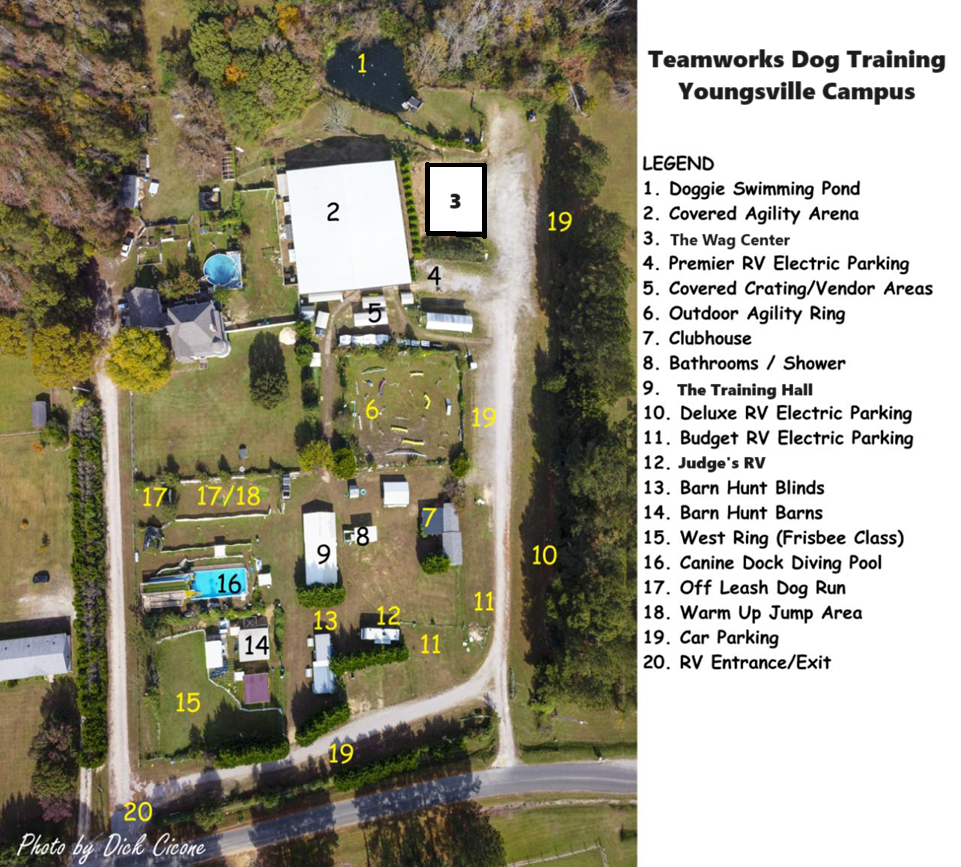 Move-Ups: Move-ups will only be allowed from Saturday to Sunday. Additional fees will apply.
 SORRY, NO DAY OF SHOW MOVE-UPS.  Class RequirementsNovice A Classes: are open to dogs who have not completed any Scent Work title for that particular element, and who have never worked as professional detection dogs. Novice B Classes: are open to all dogs.  Dogs who have earned titles in other scent detection organizations or who have worked as professional detection dogs should enter the B class. Advanced Classes: are open to dogs who have already earned the Novice title for that element.Excellent Classes: are open to dogs who have already earned the Advanced title for that element.Master Classes: are open to dogs who have already earned the Excellent title for that element.DOGS ELIGIBLE TO ENTERThis trial is open to all dogs six months of age or older that are registered with the American Kennel Club, or have an AKC Limited Registration, an AKC Purebred Alternative Listing, an AKC Indefinite Listing Privilege, an AKC Canine Partners number, or a Foundation Stock Service Breed listing number. Dogs with a Purebred Alternative Listing or Indefinite Listing Privilege or Canine Partners number must be spayed or neutered in order to compete. Dogs with physical challenges, including amputees, are eligible to participate provided that, in the opinion of the judge, the dog displays no sign of physical discomfort and can safely perform the search.  Deaf and blind dogs are allowed to enter. Females in season may NOT participate. BIS refunds will be issued with a veterinarian’s note, certifying the dog is in heat. No dog can compete with sutures, bandages, or visible wounds. ENTRY FEES PER TRIALNovice A/B:  $25 per class; Advanced $30 per class; Excellent $35 per class; Master $40 per class; (Each entry includes a $3.50 AKC recording fee)PREFERRED: Email entries to teamworkstrialsecretary@gmail.com 
with PayPal payment to YoungsvilleAgilityClub@gmail.com
-or-
Mail entries (USPS not recommended) to  Michele Godlevski, 195 Robbins Rd, Youngsville, NC 27596 No entries will be accepted before the opening date and time.Illegible entries will be returned. Entries without fees do not constitute a valid entry.Returned checks will not constitute a valid entry and will be charged an additional $35 fee.Entries close at the posted time and date, after which time no entries will be accepted, cancelled, or refunded.  Acknowledgement of entries will be made within a week of receipt of entry.  Please contact trial secretary if acknowledgement is not received within this timeframe. Entries not on an official AKC entry form with rules, wavier, and signature will not be valid. Entries without payment will not be valid.DO NOT SEND ENTRIES AS “SIGNATURE REQUIRED”.RIBBONS AND AWARDSFirst Place…………………………………Blue Placement RibbonSecond Place…………………………………Red Placement RibbonThird Place…………………………………Yellow Placement RibbonFourth Place…………………………………White Placement RibbonQualifying…………………………………Dark Green RosetteNew Title…………………………………Aqua RosetteOverall Title (Novice-Excellent)…………………………………Aqua Neck RosetteMasters Overall Title……………………………Large Aqua and Black RosetteHigh in Trial……………………………….……..Turquoise & Black Rosette with paw prints or medalWAIT LIST INFORMATIONThe Youngsville Agility Club of NC will offer a wait list to fill openings withdrawn after the entry limit is reached.  No entries may be withdrawn with a refund after the closing date.  Any wait list entry that does not receive a spot in the trial will receive a full refund. STAGING AREAThe staging area will be out of view of the search area.  The search area will be clearly marked with flagging tape and signs. The staging area will include a warm-up and waiting area, as well as a hospitality area. HANDLER’S BRIEFINGThe handler’s briefing will take place in view of the search area prior to the start of each class, after the hides have been set, and after the demo dog has run. In the handler’s briefing, the judge will explain if there is an off-leash option, the maximum number of hides, and the maximum time for the search.  NO DOGS MAY BE PRESENT FOR THE HANDLER’S BRIEFING.WARM-UP AREAThe warm-up area will have one labeled container per target odor, as well as blank containers.  Exhibitors should limit their warm-up to one minute or less. The warm-up area is to be used exclusively for warming up the handler and dog and should not be used for relieving the dog.NOTICE TO EXHIBITORS – IMPORTANT – PLEASE READSafety, Behavior, and Liability: The safety of the dog is our primary concern. By entering this trial, exhibitors acknowledge that they are familiar with the rules and regulations of this sport, and that their dogs are familiar with and able to perform all searches safely.  It is expressly understood that exhibitors alone are responsible for the behavior of their dogs, children, and spectators. Any exhibitor whose dogs, children, or spectators create an unnecessary disturbance or engage in unsafe or disruptive behavior may be asked to leave the show site.  In such case, no refund of any fees will be made. Teamworks Dog Training, and its agents, owners, and employees will assume no responsibilities for any loss damage or injury sustained by exhibitors or handlers or to any of their dogs or property, and further assumes no responsibility for injury to children or spectators. Youngsville Agility Club of NC and its agents, owners, and employees will assume no responsibilities for any loss damage or injury sustained by exhibitors or handlers or to any of their dogs or property, and further assumes no responsibility for injury to children or spectators. No one shall have any recourse or claim against Teamworks Dog Training, or the Youngsville Agility club of North Carolina, or any official thereof. The competitor expressly agrees that AKC and Teamworks Dog Training, and the Youngsville Agility Club of NC and any other person of said groups shall not be held liable personally or collectively, under any circumstances, for injury, and/or damages to him/herself, for loss, or damage to property, whether due to uncontrolled dogs or weather, or negligence or any other causes. The competitor agrees to assume all financial liability that may be incurred due to the actions of themselves or their dogs while on the property of the trial site. COLLARS, LEASHES AND HARNESSESAs per Chapter 5, Section 9 of the AKC Regulations for Scent Work Dogs must wear a properly fitted collar or harness approved by the judge. The harness will be constructed of plain, pliable material and will be designed so that there is minimal restriction of the dog’s movement. No special training tools, such as electronic collars, prong collars, head halters, or no-pull harnesses will be permitted during the search. Martingale collars are permitted. No odor-emitting collars (such as no-bark collars that spray citronella, or DAP calming collars) may be worn or present in the search area. A wearable camera such as a Go Pro may be mounted to the dog’s harness, if desired. Dogs must enter and exit the search area with the leash attached to the collar or harness, including when waiting in the search area before and after their search. The leash should be made of plain, pliable material. Any length of leash and/or retractable leashes are permitted for use during the search. The leash can be used to gently guide the dog away from the boundaries of the search area, but cannot be used as a correction device. Most searches will be conducted entirely on leash, but an off-leash option may be offered at trial. SCENT WORK TRIAL RULESPossession of Odors and Training: Chapter 5. Section 26 of the Scent Work Regulations state that “No person other than those engaged in the administration of a trial shall be in possession of any target odor when on the trial grounds.  There shall be no training on the grounds of the AKC Scent Work trial, other than in the designated warm-up area” Spectator Area: Any person not handling a dog in the current class or any person who has already completed their run in the current class may choose to watch the search from the designated spectator area.  No person outside the search area may assist the handler or disclose the location of the hide. Spectators who give aid to a team will be asked to leave the area by the judge. Spectators may not discuss details of the search with handlers who have not run the class yet. REFUNDSNo entry fee will be refunded if the trial cannot open or be completed by reason of riots, civil disturbances, fire, an act of God, public emergency, act of a public enemy, or any other cause beyond the control of the organizing committee. No entry fee will be refunded in the event a dog is absent, disqualified, excused, or barred from competition by the action of the Trial Committee. Dogs pulled after closing because of injury or other medical conditions are eligible to a 50% refund by supplying the Trial Secretary with a certificate from your veterinarian dated the day of the trial(s).  An Administrative Fee of $5.00 will be withheld from all refunds for entries cancelled prior to the closing of entries. BITCHES IN SEASONBitches in season are not allowed on site.  All but $5.00 of each entry fee may be refunded for bitches who come in season after the closing date by supplying the Trial Secretary with a certificate from your veterinarian dated the day of the trial.EXHIBITOR RULESJudges are not required to wait for dogs. The Owner of each dog is solely responsible for having it ready at the search area when it is to be judged.  The Club has no responsibility to provide service through a public address system or stewards or runners for the purpose of calling or locating dogs that are not brought into the ring when required.Exhibitor check-In: Dogs may arrive at any time prior to their scheduled time of judging. Dogs not required for further judging are free to leave the trial site. All dogs present must be held on leash or confined to their crates except when being judged. Judges will not wait for any dog holding up a class. Owners or agents are responsible for the presence of their dogs in judging ring when their classes are called. Exhibitors should follow their veterinarian’s recommendation to assure their dogs are free of internal and external parasites, any communicable diseases, and have appropriate vaccinations.All exhibitors should obtain a copy of the Regulations for Scent Work Trials by downloading them from the American Kennel Club website.  Claims will be arbitrated as set forth on the Official AKC Entry Form for this event.DOG FRIENDLY LODGING – NEAR TEAMWORKSRVs:  We have 9 RV sites with 30 amp electric hook ups.  No water or sewer service available.  Online reservations are available at http://www.teamworksdogtraining.org/rentals-reservations/  For questions your reservation, please email michelegodlesvki@gmail.com.Hotels: Please see http://www.teamworksdogtraining.org/teamworks-events/pet-friendly-hotels/Hampton Inn on Wake Union Church Rd in Wake Forest ( 20 minutes away)Holiday Inn Express on Common Oaks Drive in Raleigh (20 minutes away)Candlewood Suites on Retail Drive in Wake Forest (20 minutes away)LaQuinta on Westinghouse Blvd in Raleigh (30 minutes away)Quality Comfort Suites on Capital Blvd in Raleigh (30 minutes away)
DIRECTIONS TO THE TEAMWORKS TRIAL SITETeamworks Dog Training is located at 195 Robbins Rd, Youngsville, NC 27596  From Raleigh: Take the 440 beltline to Capital Blvd (Rt 1) North.  Merge right onto Route 401 North. Stay on the 401 Bypass through Rolesville (no turns required). Take highway 98 East towards Bunn.  Pass Spencer’s Gate housing development.  Make the next paved right onto Bethlehem Church Rd.  Make the first paved left onto Robbins Rd.  At 195 Robbins Rd, veer right to the business driveway.  Park in a single row along the fence as indicated by the signage. From Durham and points West:  Take 40 East to 540 East towards Raleigh/Wake Forest.  Take Route 401 North. Stay on the 401 Bypass through Rolesville (no turns required). Take highway 98 East towards Bunn.  Pass Spencer’s Gate housing development.  Make the next paved right onto Bethlehem Church Rd.  Make the first paved left onto Robbins Rd.  At 195 Robbins Rd, veer right to the business driveway.  Park in a single row along the fence as indicated by the signage.From I-95 and points North: Take 95 South to Route 85 South towards Raleigh.  AFTER crossing into North Carolina, take the left exit to Route 1 S. Take Route 98 East towards Bunn. Pass Spencer’s Gate housing development.  Make the next paved right onto Bethlehem Church Rd.  Make the first paved left onto Robbins Rd.  At 195 Robbins Rd, veer right to the business driveway.  Park in a single row along the fence as indicated by the signage.From I-95 and points South: Take 95 North towards Raleigh. Get off at the Wilson exit for 264 West.  264 merges with 64 West.  Get off at Route 96 North in Zebulon.  Take Route 96 N to Route 401 North. Take highway 98 East towards Bunn.  Pass Spencer’s Gate housing development.  Make the next paved right onto Bethlehem Church Rd.  Make the first paved left onto Robbins Rd.  At 195 Robbins Rd, veer right to the business driveway.  Park in a single row along the fence as indicated by the signage.From Sanford and points Southwest: Take 1 North towards Raleigh.  Get on the 440 beltline headed North towards Wake Forest. Exit at the 64/264 highway exit (not 64 business).  Take 64/264 East. Get off at Route 96 North in Zebulon.  Take Route 96 N to Route 401 North. Take highway 98 East towards Bunn.  Pass Spencer’s Gate housing development.  Make the next paved right onto Bethlehem Church Rd.  Make the first paved left onto Robbins Rd.  At 195 Robbins Rd, veer right to the business driveway.  Park in a single row along the fence as indicated by the signage.May 11-12, 2024May 11-12, 2024May 11-12, 2024May 11-12, 2024May 11-12, 2024Youngsville Agility Club Scent Work Trials Youngsville Agility Club Scent Work Trials Youngsville Agility Club Scent Work Trials Youngsville Agility Club Scent Work Trials Youngsville Agility Club Scent Work Trials Youngsville Agility Club Scent Work Trials Youngsville Agility Club Scent Work Trials 195 Robbins Road, Youngsville, North Carolina 27596195 Robbins Road, Youngsville, North Carolina 27596195 Robbins Road, Youngsville, North Carolina 27596195 Robbins Road, Youngsville, North Carolina 27596195 Robbins Road, Youngsville, North Carolina 27596195 Robbins Road, Youngsville, North Carolina 27596195 Robbins Road, Youngsville, North Carolina 27596Email entry with PayPal payment is preferred. Email entries to teamworkstrialsecretary@gmail.com  with PayPal payment to YoungsvilleAgilityClub@gmail.com . Entries are NOT confirmed until both completed form and payment are received. USMail entries to address above. Checks should be made payable to the Youngsville Agility Club of NC.  Email entry with PayPal payment is preferred. Email entries to teamworkstrialsecretary@gmail.com  with PayPal payment to YoungsvilleAgilityClub@gmail.com . Entries are NOT confirmed until both completed form and payment are received. USMail entries to address above. Checks should be made payable to the Youngsville Agility Club of NC.  Email entry with PayPal payment is preferred. Email entries to teamworkstrialsecretary@gmail.com  with PayPal payment to YoungsvilleAgilityClub@gmail.com . Entries are NOT confirmed until both completed form and payment are received. USMail entries to address above. Checks should be made payable to the Youngsville Agility Club of NC.  Email entry with PayPal payment is preferred. Email entries to teamworkstrialsecretary@gmail.com  with PayPal payment to YoungsvilleAgilityClub@gmail.com . Entries are NOT confirmed until both completed form and payment are received. USMail entries to address above. Checks should be made payable to the Youngsville Agility Club of NC.  Email entry with PayPal payment is preferred. Email entries to teamworkstrialsecretary@gmail.com  with PayPal payment to YoungsvilleAgilityClub@gmail.com . Entries are NOT confirmed until both completed form and payment are received. USMail entries to address above. Checks should be made payable to the Youngsville Agility Club of NC.  Email entry with PayPal payment is preferred. Email entries to teamworkstrialsecretary@gmail.com  with PayPal payment to YoungsvilleAgilityClub@gmail.com . Entries are NOT confirmed until both completed form and payment are received. USMail entries to address above. Checks should be made payable to the Youngsville Agility Club of NC.  Email entry with PayPal payment is preferred. Email entries to teamworkstrialsecretary@gmail.com  with PayPal payment to YoungsvilleAgilityClub@gmail.com . Entries are NOT confirmed until both completed form and payment are received. USMail entries to address above. Checks should be made payable to the Youngsville Agility Club of NC.  Entry fees:  Novice $25 / class; Advanced $30 /class; Excellent $35 / class; Master $40/classEntry fees:  Novice $25 / class; Advanced $30 /class; Excellent $35 / class; Master $40/classEntry fees:  Novice $25 / class; Advanced $30 /class; Excellent $35 / class; Master $40/classEntry fees:  Novice $25 / class; Advanced $30 /class; Excellent $35 / class; Master $40/classEntry fees:  Novice $25 / class; Advanced $30 /class; Excellent $35 / class; Master $40/classEntry fees:  Novice $25 / class; Advanced $30 /class; Excellent $35 / class; Master $40/classEntry fees:  Novice $25 / class; Advanced $30 /class; Excellent $35 / class; Master $40/classDog’s Call Name:                                                                Dog’s Call Name:                                                                Dog’s Call Name:                                                                Handler’s Name:Handler’s Name:Handler’s Name:Handler’s Name:Sat Trial 1Sat Trial 2Sun Trial 1Sun Trial 2Sun Trial 2BURIEDNovice ANovice BAdvancedExcellentMasterNovice ANovice BAdvancedExcellentMasterNovice ANovice BAdvancedExcellentMasterNovice ANovice BAdvancedExcellentMasterNovice ANovice BAdvancedExcellentMaster$CONTAINERSNovice ANovice BAdvancedExcellentMasterNovice ANovice BAdvancedExcellentMasterNovice ANovice BAdvancedExcellentMasterNovice ANovice BAdvancedExcellentMasterNovice ANovice BAdvancedExcellentMaster$INTERIORNovice ANovice BAdvancedExcellentMasterNovice ANovice BAdvancedExcellentMasterNovice ANovice BAdvancedExcellentMasterNovice ANovice BAdvancedExcellentMasterNovice ANovice BAdvancedExcellentMaster$EXTERIORNovice ANovice BAdvancedExcellentMasterNovice ANovice BAdvancedExcellentMasterNovice ANovice BAdvancedExcellentMasterNovice ANovice BAdvancedExcellentMasterNovice ANovice BAdvancedExcellentMaster$                                           TOTAL AMOUNT DUE: $                                           TOTAL AMOUNT DUE: $                                           TOTAL AMOUNT DUE: $                                           TOTAL AMOUNT DUE: $                                           TOTAL AMOUNT DUE: $                                           TOTAL AMOUNT DUE: $                                           TOTAL AMOUNT DUE: $Form of payment submitted:         | PayPal | Check | Form of payment submitted:         | PayPal | Check | Form of payment submitted:         | PayPal | Check | Form of payment submitted:         | PayPal | Check | Form of payment submitted:         | PayPal | Check | Form of payment submitted:         | PayPal | Check | Form of payment submitted:         | PayPal | Check | AKC Registered Name:AKC Registered Name:AKC Registered Name:Registration Number: AKC/PAL/ILP/CP         ForeignRegistration Number: AKC/PAL/ILP/CP         ForeignRegistration Number: AKC/PAL/ILP/CP         ForeignRegistration Number: AKC/PAL/ILP/CP         ForeignRegistration Number: AKC/PAL/ILP/CP         ForeignCall Name: Date of Birth: Date of Birth: Date of Birth: Date of Birth: Date of Birth: Date of Birth: Male/FemaleBreed:Breed:Breed:Breed:Breed:Variety:Variety:Variety:Breeder:Breeder:Breeder:Breeder:Breeder:Breeder:Breeder:Breeder:Sire:Sire:Sire:Sire:Sire:Sire:Sire:Sire:Dam:Dam:Dam:Dam:Dam:Dam:Dam:Dam:Owner:Owner:Owner:Owner:Owner:Owner:Owner:Owner:Owner Address:Owner Address:Owner Address:Owner Address:Owner Address:Owner Address:Owner Address:Owner Address:City:City:State:State:State:State:Zip:Zip:Telephone:Telephone:Telephone:Telephone:Email:Email:Email:Email:Handler Name:Handler Name:Handler Name:Handler Name:Handler Name:Handler Name:Handler Name:Handler Name:Fields marked in blue are REQUIRED. Fields marked in gray must be completed if the information is known.***Be sure to read the Agreement below and sign it. No form will be processed without your signature!***Fields marked in blue are REQUIRED. Fields marked in gray must be completed if the information is known.***Be sure to read the Agreement below and sign it. No form will be processed without your signature!***Fields marked in blue are REQUIRED. Fields marked in gray must be completed if the information is known.***Be sure to read the Agreement below and sign it. No form will be processed without your signature!***Fields marked in blue are REQUIRED. Fields marked in gray must be completed if the information is known.***Be sure to read the Agreement below and sign it. No form will be processed without your signature!***Fields marked in blue are REQUIRED. Fields marked in gray must be completed if the information is known.***Be sure to read the Agreement below and sign it. No form will be processed without your signature!***Fields marked in blue are REQUIRED. Fields marked in gray must be completed if the information is known.***Be sure to read the Agreement below and sign it. No form will be processed without your signature!***Fields marked in blue are REQUIRED. Fields marked in gray must be completed if the information is known.***Be sure to read the Agreement below and sign it. No form will be processed without your signature!***Fields marked in blue are REQUIRED. Fields marked in gray must be completed if the information is known.***Be sure to read the Agreement below and sign it. No form will be processed without your signature!***AKC Rules, Regulations, Policies and Guidelines are available on the 
American Kennel Club Web site, www.akc.orgAGREEMENT
 I certify that I am the actual owner of the dog, or that I am the duly authorized agent of the actual owner whose name I have entered. In consideration of the acceptance of this entry, I (we) agree to abide by the rules and regulations of The American Kennel Club in effect at the time of this event, and any additional rules and regulations appearing in the premium list of this event and entry form and any decision made in accord with them. I (we) agree that the club holding this event has the right to refuse this entry for cause which the club shall deem sufficient. I (we) certify and represent that the dog entered is not a hazard to persons or other dogs. In consideration of the acceptance of this entry and of the holding of this event and of the opportunity to have the dog judged and to win prizes, ribbons, or trophies, I (we) agree to hold the AKC, the event-giving club, their members, directors, governors, officers, agents, superintendents or event secretary and the owner and/or lessor of the premises and any provider of services that are necessary to hold this event and any employees or volunteers of the aforementioned parties, and any AKC approved judge, judging at this event, harmless from any claim for loss or injury which may be alleged to have been caused directly or indirectly to any person or thing by the act of this dog while in or about the event premises or grounds or near any entrance thereto, and I (we) personally assume all responsibility and liability for any such claim; and I (we) further agree to hold the aforementioned parties harmless from any claim of loss, injury or damage to this dog. Additionally, I (we) hereby assume the sole responsibility for and agree to indemnify, defend and save the aforementioned parties harmless from any and all loss and expense (including legal fees) by reason of the liability imposed by law upon any of the aforementioned parties for damage because of bodily injuries, including death at any time resulting there from, sustained by any person or persons, including myself (ourselves), or on account of damage to property, arising out of or in consequence of my (our) participation in this event, however such, injuries death or property damage may be caused, and whether or not the same may have been caused or may be alleged to have been caused by the negligence of the aforementioned parties or any of their employees, agents, or any other person. I (we) agree that the determination of whether the injury is serious shall be made by the event veterinarian and is binding on me (us). I (WE) AGREE THAT ANY CAUSE OF ACTION, CONTROVERSY OR CLAIM ARISING OUT OF OR RELATED TO THE ENTRY, EXHIBITION OR ATTENDANCE AT THE EVENT BETWEEN THE AKC AND THE EVENT-GIVING CLUB (UNLESS OTHERWISE STATED IN THIS PREMIUM LIST) AND MYSELF (OURSELVES) OR AS TO THE CONSTRUCTION, INTERPRETATION AND EFFECT OF THIS AGREEMENT SHALL BE SETTLED BY ARBITRATION PURSUANT TO THE APPLICABLE RULES OF THE AMERICAN ARBITRATION ASSOCIATION. HOWEVER, PRIOR TO ARBITRATION ALL APPLICABLE AKC BYLAWS, RULES, REGULATIONS, AND PROCEDURES MUST FIRST BE FOLLOWED AS SET FORTH IN THE AKC CHARTER AND BYLAWS, RULES, REGULATIONS, PUBLISHED POLICIES AND GUIDELINES. SIGNATURE of owner or his agent duly authorized to make this entry:
SIGN HERE:_________________________________________________________________________PRINT NAME HERE: __________________________________________________________________
Phone #:  _______________________      Email: ___________________________________________ In case of Emergency – Name: ________________________________ Phone #: ________________ENTRIES WITHOUT SIGNED WAIVER OR WITHOUT PAYMENT WILL NOT CONSTITUTE A VALID ENTRY FORMAKC Rules, Regulations, Policies and Guidelines are available on the 
American Kennel Club Web site, www.akc.orgAGREEMENT
 I certify that I am the actual owner of the dog, or that I am the duly authorized agent of the actual owner whose name I have entered. In consideration of the acceptance of this entry, I (we) agree to abide by the rules and regulations of The American Kennel Club in effect at the time of this event, and any additional rules and regulations appearing in the premium list of this event and entry form and any decision made in accord with them. I (we) agree that the club holding this event has the right to refuse this entry for cause which the club shall deem sufficient. I (we) certify and represent that the dog entered is not a hazard to persons or other dogs. In consideration of the acceptance of this entry and of the holding of this event and of the opportunity to have the dog judged and to win prizes, ribbons, or trophies, I (we) agree to hold the AKC, the event-giving club, their members, directors, governors, officers, agents, superintendents or event secretary and the owner and/or lessor of the premises and any provider of services that are necessary to hold this event and any employees or volunteers of the aforementioned parties, and any AKC approved judge, judging at this event, harmless from any claim for loss or injury which may be alleged to have been caused directly or indirectly to any person or thing by the act of this dog while in or about the event premises or grounds or near any entrance thereto, and I (we) personally assume all responsibility and liability for any such claim; and I (we) further agree to hold the aforementioned parties harmless from any claim of loss, injury or damage to this dog. Additionally, I (we) hereby assume the sole responsibility for and agree to indemnify, defend and save the aforementioned parties harmless from any and all loss and expense (including legal fees) by reason of the liability imposed by law upon any of the aforementioned parties for damage because of bodily injuries, including death at any time resulting there from, sustained by any person or persons, including myself (ourselves), or on account of damage to property, arising out of or in consequence of my (our) participation in this event, however such, injuries death or property damage may be caused, and whether or not the same may have been caused or may be alleged to have been caused by the negligence of the aforementioned parties or any of their employees, agents, or any other person. I (we) agree that the determination of whether the injury is serious shall be made by the event veterinarian and is binding on me (us). I (WE) AGREE THAT ANY CAUSE OF ACTION, CONTROVERSY OR CLAIM ARISING OUT OF OR RELATED TO THE ENTRY, EXHIBITION OR ATTENDANCE AT THE EVENT BETWEEN THE AKC AND THE EVENT-GIVING CLUB (UNLESS OTHERWISE STATED IN THIS PREMIUM LIST) AND MYSELF (OURSELVES) OR AS TO THE CONSTRUCTION, INTERPRETATION AND EFFECT OF THIS AGREEMENT SHALL BE SETTLED BY ARBITRATION PURSUANT TO THE APPLICABLE RULES OF THE AMERICAN ARBITRATION ASSOCIATION. HOWEVER, PRIOR TO ARBITRATION ALL APPLICABLE AKC BYLAWS, RULES, REGULATIONS, AND PROCEDURES MUST FIRST BE FOLLOWED AS SET FORTH IN THE AKC CHARTER AND BYLAWS, RULES, REGULATIONS, PUBLISHED POLICIES AND GUIDELINES. SIGNATURE of owner or his agent duly authorized to make this entry:
SIGN HERE:_________________________________________________________________________PRINT NAME HERE: __________________________________________________________________
Phone #:  _______________________      Email: ___________________________________________ In case of Emergency – Name: ________________________________ Phone #: ________________ENTRIES WITHOUT SIGNED WAIVER OR WITHOUT PAYMENT WILL NOT CONSTITUTE A VALID ENTRY FORMAKC Rules, Regulations, Policies and Guidelines are available on the 
American Kennel Club Web site, www.akc.orgAGREEMENT
 I certify that I am the actual owner of the dog, or that I am the duly authorized agent of the actual owner whose name I have entered. In consideration of the acceptance of this entry, I (we) agree to abide by the rules and regulations of The American Kennel Club in effect at the time of this event, and any additional rules and regulations appearing in the premium list of this event and entry form and any decision made in accord with them. I (we) agree that the club holding this event has the right to refuse this entry for cause which the club shall deem sufficient. I (we) certify and represent that the dog entered is not a hazard to persons or other dogs. In consideration of the acceptance of this entry and of the holding of this event and of the opportunity to have the dog judged and to win prizes, ribbons, or trophies, I (we) agree to hold the AKC, the event-giving club, their members, directors, governors, officers, agents, superintendents or event secretary and the owner and/or lessor of the premises and any provider of services that are necessary to hold this event and any employees or volunteers of the aforementioned parties, and any AKC approved judge, judging at this event, harmless from any claim for loss or injury which may be alleged to have been caused directly or indirectly to any person or thing by the act of this dog while in or about the event premises or grounds or near any entrance thereto, and I (we) personally assume all responsibility and liability for any such claim; and I (we) further agree to hold the aforementioned parties harmless from any claim of loss, injury or damage to this dog. Additionally, I (we) hereby assume the sole responsibility for and agree to indemnify, defend and save the aforementioned parties harmless from any and all loss and expense (including legal fees) by reason of the liability imposed by law upon any of the aforementioned parties for damage because of bodily injuries, including death at any time resulting there from, sustained by any person or persons, including myself (ourselves), or on account of damage to property, arising out of or in consequence of my (our) participation in this event, however such, injuries death or property damage may be caused, and whether or not the same may have been caused or may be alleged to have been caused by the negligence of the aforementioned parties or any of their employees, agents, or any other person. I (we) agree that the determination of whether the injury is serious shall be made by the event veterinarian and is binding on me (us). I (WE) AGREE THAT ANY CAUSE OF ACTION, CONTROVERSY OR CLAIM ARISING OUT OF OR RELATED TO THE ENTRY, EXHIBITION OR ATTENDANCE AT THE EVENT BETWEEN THE AKC AND THE EVENT-GIVING CLUB (UNLESS OTHERWISE STATED IN THIS PREMIUM LIST) AND MYSELF (OURSELVES) OR AS TO THE CONSTRUCTION, INTERPRETATION AND EFFECT OF THIS AGREEMENT SHALL BE SETTLED BY ARBITRATION PURSUANT TO THE APPLICABLE RULES OF THE AMERICAN ARBITRATION ASSOCIATION. HOWEVER, PRIOR TO ARBITRATION ALL APPLICABLE AKC BYLAWS, RULES, REGULATIONS, AND PROCEDURES MUST FIRST BE FOLLOWED AS SET FORTH IN THE AKC CHARTER AND BYLAWS, RULES, REGULATIONS, PUBLISHED POLICIES AND GUIDELINES. SIGNATURE of owner or his agent duly authorized to make this entry:
SIGN HERE:_________________________________________________________________________PRINT NAME HERE: __________________________________________________________________
Phone #:  _______________________      Email: ___________________________________________ In case of Emergency – Name: ________________________________ Phone #: ________________ENTRIES WITHOUT SIGNED WAIVER OR WITHOUT PAYMENT WILL NOT CONSTITUTE A VALID ENTRY FORMAKC Rules, Regulations, Policies and Guidelines are available on the 
American Kennel Club Web site, www.akc.orgAGREEMENT
 I certify that I am the actual owner of the dog, or that I am the duly authorized agent of the actual owner whose name I have entered. In consideration of the acceptance of this entry, I (we) agree to abide by the rules and regulations of The American Kennel Club in effect at the time of this event, and any additional rules and regulations appearing in the premium list of this event and entry form and any decision made in accord with them. I (we) agree that the club holding this event has the right to refuse this entry for cause which the club shall deem sufficient. I (we) certify and represent that the dog entered is not a hazard to persons or other dogs. In consideration of the acceptance of this entry and of the holding of this event and of the opportunity to have the dog judged and to win prizes, ribbons, or trophies, I (we) agree to hold the AKC, the event-giving club, their members, directors, governors, officers, agents, superintendents or event secretary and the owner and/or lessor of the premises and any provider of services that are necessary to hold this event and any employees or volunteers of the aforementioned parties, and any AKC approved judge, judging at this event, harmless from any claim for loss or injury which may be alleged to have been caused directly or indirectly to any person or thing by the act of this dog while in or about the event premises or grounds or near any entrance thereto, and I (we) personally assume all responsibility and liability for any such claim; and I (we) further agree to hold the aforementioned parties harmless from any claim of loss, injury or damage to this dog. Additionally, I (we) hereby assume the sole responsibility for and agree to indemnify, defend and save the aforementioned parties harmless from any and all loss and expense (including legal fees) by reason of the liability imposed by law upon any of the aforementioned parties for damage because of bodily injuries, including death at any time resulting there from, sustained by any person or persons, including myself (ourselves), or on account of damage to property, arising out of or in consequence of my (our) participation in this event, however such, injuries death or property damage may be caused, and whether or not the same may have been caused or may be alleged to have been caused by the negligence of the aforementioned parties or any of their employees, agents, or any other person. I (we) agree that the determination of whether the injury is serious shall be made by the event veterinarian and is binding on me (us). I (WE) AGREE THAT ANY CAUSE OF ACTION, CONTROVERSY OR CLAIM ARISING OUT OF OR RELATED TO THE ENTRY, EXHIBITION OR ATTENDANCE AT THE EVENT BETWEEN THE AKC AND THE EVENT-GIVING CLUB (UNLESS OTHERWISE STATED IN THIS PREMIUM LIST) AND MYSELF (OURSELVES) OR AS TO THE CONSTRUCTION, INTERPRETATION AND EFFECT OF THIS AGREEMENT SHALL BE SETTLED BY ARBITRATION PURSUANT TO THE APPLICABLE RULES OF THE AMERICAN ARBITRATION ASSOCIATION. HOWEVER, PRIOR TO ARBITRATION ALL APPLICABLE AKC BYLAWS, RULES, REGULATIONS, AND PROCEDURES MUST FIRST BE FOLLOWED AS SET FORTH IN THE AKC CHARTER AND BYLAWS, RULES, REGULATIONS, PUBLISHED POLICIES AND GUIDELINES. SIGNATURE of owner or his agent duly authorized to make this entry:
SIGN HERE:_________________________________________________________________________PRINT NAME HERE: __________________________________________________________________
Phone #:  _______________________      Email: ___________________________________________ In case of Emergency – Name: ________________________________ Phone #: ________________ENTRIES WITHOUT SIGNED WAIVER OR WITHOUT PAYMENT WILL NOT CONSTITUTE A VALID ENTRY FORMAKC Rules, Regulations, Policies and Guidelines are available on the 
American Kennel Club Web site, www.akc.orgAGREEMENT
 I certify that I am the actual owner of the dog, or that I am the duly authorized agent of the actual owner whose name I have entered. In consideration of the acceptance of this entry, I (we) agree to abide by the rules and regulations of The American Kennel Club in effect at the time of this event, and any additional rules and regulations appearing in the premium list of this event and entry form and any decision made in accord with them. I (we) agree that the club holding this event has the right to refuse this entry for cause which the club shall deem sufficient. I (we) certify and represent that the dog entered is not a hazard to persons or other dogs. In consideration of the acceptance of this entry and of the holding of this event and of the opportunity to have the dog judged and to win prizes, ribbons, or trophies, I (we) agree to hold the AKC, the event-giving club, their members, directors, governors, officers, agents, superintendents or event secretary and the owner and/or lessor of the premises and any provider of services that are necessary to hold this event and any employees or volunteers of the aforementioned parties, and any AKC approved judge, judging at this event, harmless from any claim for loss or injury which may be alleged to have been caused directly or indirectly to any person or thing by the act of this dog while in or about the event premises or grounds or near any entrance thereto, and I (we) personally assume all responsibility and liability for any such claim; and I (we) further agree to hold the aforementioned parties harmless from any claim of loss, injury or damage to this dog. Additionally, I (we) hereby assume the sole responsibility for and agree to indemnify, defend and save the aforementioned parties harmless from any and all loss and expense (including legal fees) by reason of the liability imposed by law upon any of the aforementioned parties for damage because of bodily injuries, including death at any time resulting there from, sustained by any person or persons, including myself (ourselves), or on account of damage to property, arising out of or in consequence of my (our) participation in this event, however such, injuries death or property damage may be caused, and whether or not the same may have been caused or may be alleged to have been caused by the negligence of the aforementioned parties or any of their employees, agents, or any other person. I (we) agree that the determination of whether the injury is serious shall be made by the event veterinarian and is binding on me (us). I (WE) AGREE THAT ANY CAUSE OF ACTION, CONTROVERSY OR CLAIM ARISING OUT OF OR RELATED TO THE ENTRY, EXHIBITION OR ATTENDANCE AT THE EVENT BETWEEN THE AKC AND THE EVENT-GIVING CLUB (UNLESS OTHERWISE STATED IN THIS PREMIUM LIST) AND MYSELF (OURSELVES) OR AS TO THE CONSTRUCTION, INTERPRETATION AND EFFECT OF THIS AGREEMENT SHALL BE SETTLED BY ARBITRATION PURSUANT TO THE APPLICABLE RULES OF THE AMERICAN ARBITRATION ASSOCIATION. HOWEVER, PRIOR TO ARBITRATION ALL APPLICABLE AKC BYLAWS, RULES, REGULATIONS, AND PROCEDURES MUST FIRST BE FOLLOWED AS SET FORTH IN THE AKC CHARTER AND BYLAWS, RULES, REGULATIONS, PUBLISHED POLICIES AND GUIDELINES. SIGNATURE of owner or his agent duly authorized to make this entry:
SIGN HERE:_________________________________________________________________________PRINT NAME HERE: __________________________________________________________________
Phone #:  _______________________      Email: ___________________________________________ In case of Emergency – Name: ________________________________ Phone #: ________________ENTRIES WITHOUT SIGNED WAIVER OR WITHOUT PAYMENT WILL NOT CONSTITUTE A VALID ENTRY FORMAKC Rules, Regulations, Policies and Guidelines are available on the 
American Kennel Club Web site, www.akc.orgAGREEMENT
 I certify that I am the actual owner of the dog, or that I am the duly authorized agent of the actual owner whose name I have entered. In consideration of the acceptance of this entry, I (we) agree to abide by the rules and regulations of The American Kennel Club in effect at the time of this event, and any additional rules and regulations appearing in the premium list of this event and entry form and any decision made in accord with them. I (we) agree that the club holding this event has the right to refuse this entry for cause which the club shall deem sufficient. I (we) certify and represent that the dog entered is not a hazard to persons or other dogs. In consideration of the acceptance of this entry and of the holding of this event and of the opportunity to have the dog judged and to win prizes, ribbons, or trophies, I (we) agree to hold the AKC, the event-giving club, their members, directors, governors, officers, agents, superintendents or event secretary and the owner and/or lessor of the premises and any provider of services that are necessary to hold this event and any employees or volunteers of the aforementioned parties, and any AKC approved judge, judging at this event, harmless from any claim for loss or injury which may be alleged to have been caused directly or indirectly to any person or thing by the act of this dog while in or about the event premises or grounds or near any entrance thereto, and I (we) personally assume all responsibility and liability for any such claim; and I (we) further agree to hold the aforementioned parties harmless from any claim of loss, injury or damage to this dog. Additionally, I (we) hereby assume the sole responsibility for and agree to indemnify, defend and save the aforementioned parties harmless from any and all loss and expense (including legal fees) by reason of the liability imposed by law upon any of the aforementioned parties for damage because of bodily injuries, including death at any time resulting there from, sustained by any person or persons, including myself (ourselves), or on account of damage to property, arising out of or in consequence of my (our) participation in this event, however such, injuries death or property damage may be caused, and whether or not the same may have been caused or may be alleged to have been caused by the negligence of the aforementioned parties or any of their employees, agents, or any other person. I (we) agree that the determination of whether the injury is serious shall be made by the event veterinarian and is binding on me (us). I (WE) AGREE THAT ANY CAUSE OF ACTION, CONTROVERSY OR CLAIM ARISING OUT OF OR RELATED TO THE ENTRY, EXHIBITION OR ATTENDANCE AT THE EVENT BETWEEN THE AKC AND THE EVENT-GIVING CLUB (UNLESS OTHERWISE STATED IN THIS PREMIUM LIST) AND MYSELF (OURSELVES) OR AS TO THE CONSTRUCTION, INTERPRETATION AND EFFECT OF THIS AGREEMENT SHALL BE SETTLED BY ARBITRATION PURSUANT TO THE APPLICABLE RULES OF THE AMERICAN ARBITRATION ASSOCIATION. HOWEVER, PRIOR TO ARBITRATION ALL APPLICABLE AKC BYLAWS, RULES, REGULATIONS, AND PROCEDURES MUST FIRST BE FOLLOWED AS SET FORTH IN THE AKC CHARTER AND BYLAWS, RULES, REGULATIONS, PUBLISHED POLICIES AND GUIDELINES. SIGNATURE of owner or his agent duly authorized to make this entry:
SIGN HERE:_________________________________________________________________________PRINT NAME HERE: __________________________________________________________________
Phone #:  _______________________      Email: ___________________________________________ In case of Emergency – Name: ________________________________ Phone #: ________________ENTRIES WITHOUT SIGNED WAIVER OR WITHOUT PAYMENT WILL NOT CONSTITUTE A VALID ENTRY FORMAKC Rules, Regulations, Policies and Guidelines are available on the 
American Kennel Club Web site, www.akc.orgAGREEMENT
 I certify that I am the actual owner of the dog, or that I am the duly authorized agent of the actual owner whose name I have entered. In consideration of the acceptance of this entry, I (we) agree to abide by the rules and regulations of The American Kennel Club in effect at the time of this event, and any additional rules and regulations appearing in the premium list of this event and entry form and any decision made in accord with them. I (we) agree that the club holding this event has the right to refuse this entry for cause which the club shall deem sufficient. I (we) certify and represent that the dog entered is not a hazard to persons or other dogs. In consideration of the acceptance of this entry and of the holding of this event and of the opportunity to have the dog judged and to win prizes, ribbons, or trophies, I (we) agree to hold the AKC, the event-giving club, their members, directors, governors, officers, agents, superintendents or event secretary and the owner and/or lessor of the premises and any provider of services that are necessary to hold this event and any employees or volunteers of the aforementioned parties, and any AKC approved judge, judging at this event, harmless from any claim for loss or injury which may be alleged to have been caused directly or indirectly to any person or thing by the act of this dog while in or about the event premises or grounds or near any entrance thereto, and I (we) personally assume all responsibility and liability for any such claim; and I (we) further agree to hold the aforementioned parties harmless from any claim of loss, injury or damage to this dog. Additionally, I (we) hereby assume the sole responsibility for and agree to indemnify, defend and save the aforementioned parties harmless from any and all loss and expense (including legal fees) by reason of the liability imposed by law upon any of the aforementioned parties for damage because of bodily injuries, including death at any time resulting there from, sustained by any person or persons, including myself (ourselves), or on account of damage to property, arising out of or in consequence of my (our) participation in this event, however such, injuries death or property damage may be caused, and whether or not the same may have been caused or may be alleged to have been caused by the negligence of the aforementioned parties or any of their employees, agents, or any other person. I (we) agree that the determination of whether the injury is serious shall be made by the event veterinarian and is binding on me (us). I (WE) AGREE THAT ANY CAUSE OF ACTION, CONTROVERSY OR CLAIM ARISING OUT OF OR RELATED TO THE ENTRY, EXHIBITION OR ATTENDANCE AT THE EVENT BETWEEN THE AKC AND THE EVENT-GIVING CLUB (UNLESS OTHERWISE STATED IN THIS PREMIUM LIST) AND MYSELF (OURSELVES) OR AS TO THE CONSTRUCTION, INTERPRETATION AND EFFECT OF THIS AGREEMENT SHALL BE SETTLED BY ARBITRATION PURSUANT TO THE APPLICABLE RULES OF THE AMERICAN ARBITRATION ASSOCIATION. HOWEVER, PRIOR TO ARBITRATION ALL APPLICABLE AKC BYLAWS, RULES, REGULATIONS, AND PROCEDURES MUST FIRST BE FOLLOWED AS SET FORTH IN THE AKC CHARTER AND BYLAWS, RULES, REGULATIONS, PUBLISHED POLICIES AND GUIDELINES. SIGNATURE of owner or his agent duly authorized to make this entry:
SIGN HERE:_________________________________________________________________________PRINT NAME HERE: __________________________________________________________________
Phone #:  _______________________      Email: ___________________________________________ In case of Emergency – Name: ________________________________ Phone #: ________________ENTRIES WITHOUT SIGNED WAIVER OR WITHOUT PAYMENT WILL NOT CONSTITUTE A VALID ENTRY FORMAKC Rules, Regulations, Policies and Guidelines are available on the 
American Kennel Club Web site, www.akc.orgAGREEMENT
 I certify that I am the actual owner of the dog, or that I am the duly authorized agent of the actual owner whose name I have entered. In consideration of the acceptance of this entry, I (we) agree to abide by the rules and regulations of The American Kennel Club in effect at the time of this event, and any additional rules and regulations appearing in the premium list of this event and entry form and any decision made in accord with them. I (we) agree that the club holding this event has the right to refuse this entry for cause which the club shall deem sufficient. I (we) certify and represent that the dog entered is not a hazard to persons or other dogs. In consideration of the acceptance of this entry and of the holding of this event and of the opportunity to have the dog judged and to win prizes, ribbons, or trophies, I (we) agree to hold the AKC, the event-giving club, their members, directors, governors, officers, agents, superintendents or event secretary and the owner and/or lessor of the premises and any provider of services that are necessary to hold this event and any employees or volunteers of the aforementioned parties, and any AKC approved judge, judging at this event, harmless from any claim for loss or injury which may be alleged to have been caused directly or indirectly to any person or thing by the act of this dog while in or about the event premises or grounds or near any entrance thereto, and I (we) personally assume all responsibility and liability for any such claim; and I (we) further agree to hold the aforementioned parties harmless from any claim of loss, injury or damage to this dog. Additionally, I (we) hereby assume the sole responsibility for and agree to indemnify, defend and save the aforementioned parties harmless from any and all loss and expense (including legal fees) by reason of the liability imposed by law upon any of the aforementioned parties for damage because of bodily injuries, including death at any time resulting there from, sustained by any person or persons, including myself (ourselves), or on account of damage to property, arising out of or in consequence of my (our) participation in this event, however such, injuries death or property damage may be caused, and whether or not the same may have been caused or may be alleged to have been caused by the negligence of the aforementioned parties or any of their employees, agents, or any other person. I (we) agree that the determination of whether the injury is serious shall be made by the event veterinarian and is binding on me (us). I (WE) AGREE THAT ANY CAUSE OF ACTION, CONTROVERSY OR CLAIM ARISING OUT OF OR RELATED TO THE ENTRY, EXHIBITION OR ATTENDANCE AT THE EVENT BETWEEN THE AKC AND THE EVENT-GIVING CLUB (UNLESS OTHERWISE STATED IN THIS PREMIUM LIST) AND MYSELF (OURSELVES) OR AS TO THE CONSTRUCTION, INTERPRETATION AND EFFECT OF THIS AGREEMENT SHALL BE SETTLED BY ARBITRATION PURSUANT TO THE APPLICABLE RULES OF THE AMERICAN ARBITRATION ASSOCIATION. HOWEVER, PRIOR TO ARBITRATION ALL APPLICABLE AKC BYLAWS, RULES, REGULATIONS, AND PROCEDURES MUST FIRST BE FOLLOWED AS SET FORTH IN THE AKC CHARTER AND BYLAWS, RULES, REGULATIONS, PUBLISHED POLICIES AND GUIDELINES. SIGNATURE of owner or his agent duly authorized to make this entry:
SIGN HERE:_________________________________________________________________________PRINT NAME HERE: __________________________________________________________________
Phone #:  _______________________      Email: ___________________________________________ In case of Emergency – Name: ________________________________ Phone #: ________________ENTRIES WITHOUT SIGNED WAIVER OR WITHOUT PAYMENT WILL NOT CONSTITUTE A VALID ENTRY FORM